Lancaster Seventh-Day Adventist ChurchA House of Prayer for All People 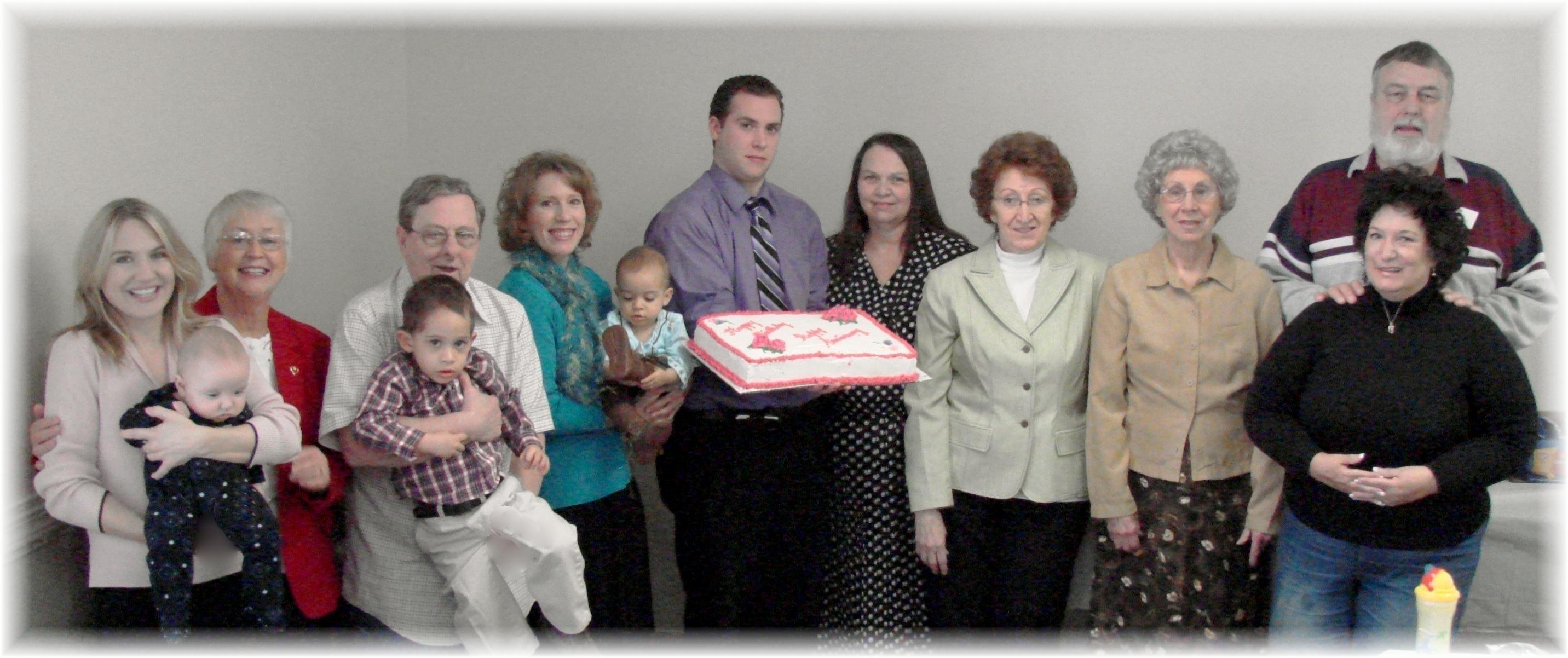 Birthdays:  Trina (holding Jesse), Sharon, Elijah, David, Cheryl, Abigail, Alan, Debby, Alice Anniversaries:  Betty, Kay & MikeFebruary Birthdays and Anniversaries - 2010